1	Beschrifte den Globus. Benutze dazu folgende Begriffe: 
Äquator, Nordpol, Südpol, Erdachse, Nordhalbkugel, Südhalbkugel.1	Beschrifte den Globus. Benutze dazu folgende Begriffe: 
Äquator, Nordpol, Südpol, Erdachse, Nordhalbkugel, Südhalbkugel.1	Beschrifte den Globus. Benutze dazu folgende Begriffe: 
Äquator, Nordpol, Südpol, Erdachse, Nordhalbkugel, Südhalbkugel.1	Beschrifte den Globus. Benutze dazu folgende Begriffe: 
Äquator, Nordpol, Südpol, Erdachse, Nordhalbkugel, Südhalbkugel.1	Beschrifte den Globus. Benutze dazu folgende Begriffe: 
Äquator, Nordpol, Südpol, Erdachse, Nordhalbkugel, Südhalbkugel.1	Beschrifte den Globus. Benutze dazu folgende Begriffe: 
Äquator, Nordpol, Südpol, Erdachse, Nordhalbkugel, Südhalbkugel.1	Beschrifte den Globus. Benutze dazu folgende Begriffe: 
Äquator, Nordpol, Südpol, Erdachse, Nordhalbkugel, Südhalbkugel.1	Beschrifte den Globus. Benutze dazu folgende Begriffe: 
Äquator, Nordpol, Südpol, Erdachse, Nordhalbkugel, Südhalbkugel.1	Beschrifte den Globus. Benutze dazu folgende Begriffe: 
Äquator, Nordpol, Südpol, Erdachse, Nordhalbkugel, Südhalbkugel.1	Beschrifte den Globus. Benutze dazu folgende Begriffe: 
Äquator, Nordpol, Südpol, Erdachse, Nordhalbkugel, Südhalbkugel.1	Beschrifte den Globus. Benutze dazu folgende Begriffe: 
Äquator, Nordpol, Südpol, Erdachse, Nordhalbkugel, Südhalbkugel.1	Beschrifte den Globus. Benutze dazu folgende Begriffe: 
Äquator, Nordpol, Südpol, Erdachse, Nordhalbkugel, Südhalbkugel.1	Beschrifte den Globus. Benutze dazu folgende Begriffe: 
Äquator, Nordpol, Südpol, Erdachse, Nordhalbkugel, Südhalbkugel.1	Beschrifte den Globus. Benutze dazu folgende Begriffe: 
Äquator, Nordpol, Südpol, Erdachse, Nordhalbkugel, Südhalbkugel.1	Beschrifte den Globus. Benutze dazu folgende Begriffe: 
Äquator, Nordpol, Südpol, Erdachse, Nordhalbkugel, Südhalbkugel.1	Beschrifte den Globus. Benutze dazu folgende Begriffe: 
Äquator, Nordpol, Südpol, Erdachse, Nordhalbkugel, Südhalbkugel.1	Beschrifte den Globus. Benutze dazu folgende Begriffe: 
Äquator, Nordpol, Südpol, Erdachse, Nordhalbkugel, Südhalbkugel.1	Beschrifte den Globus. Benutze dazu folgende Begriffe: 
Äquator, Nordpol, Südpol, Erdachse, Nordhalbkugel, Südhalbkugel.1	Beschrifte den Globus. Benutze dazu folgende Begriffe: 
Äquator, Nordpol, Südpol, Erdachse, Nordhalbkugel, Südhalbkugel.1	Beschrifte den Globus. Benutze dazu folgende Begriffe: 
Äquator, Nordpol, Südpol, Erdachse, Nordhalbkugel, Südhalbkugel.1	Beschrifte den Globus. Benutze dazu folgende Begriffe: 
Äquator, Nordpol, Südpol, Erdachse, Nordhalbkugel, Südhalbkugel.1	Beschrifte den Globus. Benutze dazu folgende Begriffe: 
Äquator, Nordpol, Südpol, Erdachse, Nordhalbkugel, Südhalbkugel.1	Beschrifte den Globus. Benutze dazu folgende Begriffe: 
Äquator, Nordpol, Südpol, Erdachse, Nordhalbkugel, Südhalbkugel.1	Beschrifte den Globus. Benutze dazu folgende Begriffe: 
Äquator, Nordpol, Südpol, Erdachse, Nordhalbkugel, Südhalbkugel.1	Beschrifte den Globus. Benutze dazu folgende Begriffe: 
Äquator, Nordpol, Südpol, Erdachse, Nordhalbkugel, Südhalbkugel.(__ / 3 P)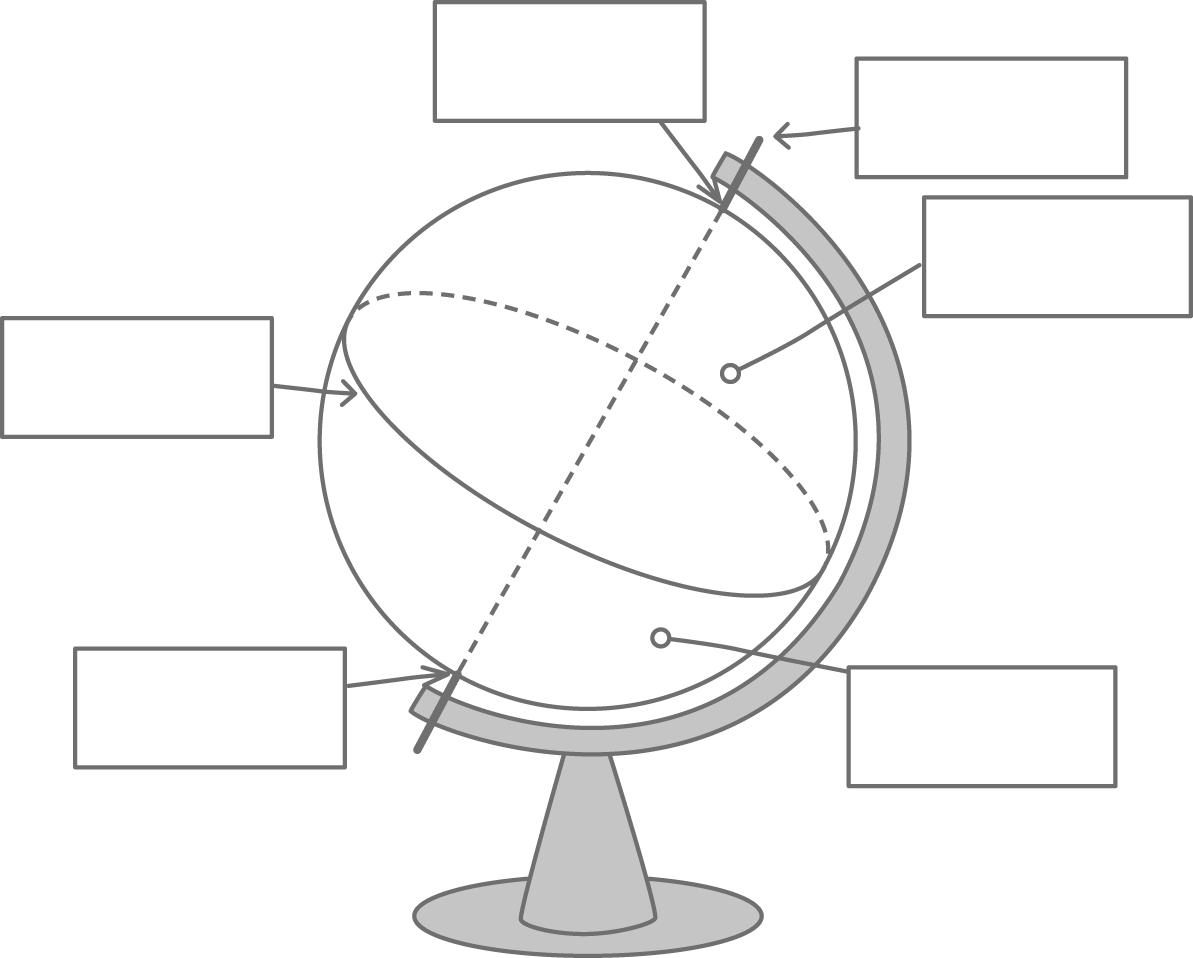 2	Trage die Namen der Kontinente und Ozeane ein.2	Trage die Namen der Kontinente und Ozeane ein.2	Trage die Namen der Kontinente und Ozeane ein.2	Trage die Namen der Kontinente und Ozeane ein.2	Trage die Namen der Kontinente und Ozeane ein.2	Trage die Namen der Kontinente und Ozeane ein.2	Trage die Namen der Kontinente und Ozeane ein.2	Trage die Namen der Kontinente und Ozeane ein.2	Trage die Namen der Kontinente und Ozeane ein.2	Trage die Namen der Kontinente und Ozeane ein.2	Trage die Namen der Kontinente und Ozeane ein.2	Trage die Namen der Kontinente und Ozeane ein.2	Trage die Namen der Kontinente und Ozeane ein.2	Trage die Namen der Kontinente und Ozeane ein.2	Trage die Namen der Kontinente und Ozeane ein.2	Trage die Namen der Kontinente und Ozeane ein.2	Trage die Namen der Kontinente und Ozeane ein.2	Trage die Namen der Kontinente und Ozeane ein.2	Trage die Namen der Kontinente und Ozeane ein.2	Trage die Namen der Kontinente und Ozeane ein.2	Trage die Namen der Kontinente und Ozeane ein.2	Trage die Namen der Kontinente und Ozeane ein.2	Trage die Namen der Kontinente und Ozeane ein.2	Trage die Namen der Kontinente und Ozeane ein.2	Trage die Namen der Kontinente und Ozeane ein.(__ / 5 P)3	Ordne die Kontinente und Ozeane der Größe nach. Beginne mit dem kleinsten.3	Ordne die Kontinente und Ozeane der Größe nach. Beginne mit dem kleinsten.3	Ordne die Kontinente und Ozeane der Größe nach. Beginne mit dem kleinsten.3	Ordne die Kontinente und Ozeane der Größe nach. Beginne mit dem kleinsten.3	Ordne die Kontinente und Ozeane der Größe nach. Beginne mit dem kleinsten.3	Ordne die Kontinente und Ozeane der Größe nach. Beginne mit dem kleinsten.3	Ordne die Kontinente und Ozeane der Größe nach. Beginne mit dem kleinsten.3	Ordne die Kontinente und Ozeane der Größe nach. Beginne mit dem kleinsten.3	Ordne die Kontinente und Ozeane der Größe nach. Beginne mit dem kleinsten.3	Ordne die Kontinente und Ozeane der Größe nach. Beginne mit dem kleinsten.3	Ordne die Kontinente und Ozeane der Größe nach. Beginne mit dem kleinsten.3	Ordne die Kontinente und Ozeane der Größe nach. Beginne mit dem kleinsten.3	Ordne die Kontinente und Ozeane der Größe nach. Beginne mit dem kleinsten.3	Ordne die Kontinente und Ozeane der Größe nach. Beginne mit dem kleinsten.3	Ordne die Kontinente und Ozeane der Größe nach. Beginne mit dem kleinsten.3	Ordne die Kontinente und Ozeane der Größe nach. Beginne mit dem kleinsten.3	Ordne die Kontinente und Ozeane der Größe nach. Beginne mit dem kleinsten.3	Ordne die Kontinente und Ozeane der Größe nach. Beginne mit dem kleinsten.3	Ordne die Kontinente und Ozeane der Größe nach. Beginne mit dem kleinsten.3	Ordne die Kontinente und Ozeane der Größe nach. Beginne mit dem kleinsten.3	Ordne die Kontinente und Ozeane der Größe nach. Beginne mit dem kleinsten.3	Ordne die Kontinente und Ozeane der Größe nach. Beginne mit dem kleinsten.3	Ordne die Kontinente und Ozeane der Größe nach. Beginne mit dem kleinsten.3	Ordne die Kontinente und Ozeane der Größe nach. Beginne mit dem kleinsten.3	Ordne die Kontinente und Ozeane der Größe nach. Beginne mit dem kleinsten.(__ / 3 P)a)Afrika, Südamerika, AsienAfrika, Südamerika, AsienAfrika, Südamerika, AsienAfrika, Südamerika, AsienAfrika, Südamerika, AsienAfrika, Südamerika, AsienAfrika, Südamerika, AsienAfrika, Südamerika, AsienAfrika, Südamerika, AsienAfrika, Südamerika, AsienAfrika, Südamerika, AsienAfrika, Südamerika, AsienAfrika, Südamerika, AsienAfrika, Südamerika, AsienAfrika, Südamerika, AsienAfrika, Südamerika, AsienAfrika, Südamerika, AsienAfrika, Südamerika, AsienAfrika, Südamerika, AsienAfrika, Südamerika, AsienAfrika, Südamerika, AsienAfrika, Südamerika, AsienAfrika, Südamerika, AsienAfrika, Südamerika, Asienb)Atlantischer Ozean, Pazifischer Ozean, Indischer OzeanAtlantischer Ozean, Pazifischer Ozean, Indischer OzeanAtlantischer Ozean, Pazifischer Ozean, Indischer OzeanAtlantischer Ozean, Pazifischer Ozean, Indischer OzeanAtlantischer Ozean, Pazifischer Ozean, Indischer OzeanAtlantischer Ozean, Pazifischer Ozean, Indischer OzeanAtlantischer Ozean, Pazifischer Ozean, Indischer OzeanAtlantischer Ozean, Pazifischer Ozean, Indischer OzeanAtlantischer Ozean, Pazifischer Ozean, Indischer OzeanAtlantischer Ozean, Pazifischer Ozean, Indischer OzeanAtlantischer Ozean, Pazifischer Ozean, Indischer OzeanAtlantischer Ozean, Pazifischer Ozean, Indischer OzeanAtlantischer Ozean, Pazifischer Ozean, Indischer OzeanAtlantischer Ozean, Pazifischer Ozean, Indischer OzeanAtlantischer Ozean, Pazifischer Ozean, Indischer OzeanAtlantischer Ozean, Pazifischer Ozean, Indischer OzeanAtlantischer Ozean, Pazifischer Ozean, Indischer OzeanAtlantischer Ozean, Pazifischer Ozean, Indischer OzeanAtlantischer Ozean, Pazifischer Ozean, Indischer OzeanAtlantischer Ozean, Pazifischer Ozean, Indischer OzeanAtlantischer Ozean, Pazifischer Ozean, Indischer OzeanAtlantischer Ozean, Pazifischer Ozean, Indischer OzeanAtlantischer Ozean, Pazifischer Ozean, Indischer OzeanAtlantischer Ozean, Pazifischer Ozean, Indischer Ozeanc)Europa, Australien, AntarktisEuropa, Australien, AntarktisEuropa, Australien, AntarktisEuropa, Australien, AntarktisEuropa, Australien, AntarktisEuropa, Australien, AntarktisEuropa, Australien, AntarktisEuropa, Australien, AntarktisEuropa, Australien, AntarktisEuropa, Australien, AntarktisEuropa, Australien, AntarktisEuropa, Australien, AntarktisEuropa, Australien, AntarktisEuropa, Australien, AntarktisEuropa, Australien, AntarktisEuropa, Australien, AntarktisEuropa, Australien, AntarktisEuropa, Australien, AntarktisEuropa, Australien, AntarktisEuropa, Australien, AntarktisEuropa, Australien, AntarktisEuropa, Australien, AntarktisEuropa, Australien, AntarktisEuropa, Australien, Antarktis4	Fülle den Lückentext aus.4	Fülle den Lückentext aus.4	Fülle den Lückentext aus.4	Fülle den Lückentext aus.4	Fülle den Lückentext aus.4	Fülle den Lückentext aus.4	Fülle den Lückentext aus.4	Fülle den Lückentext aus.4	Fülle den Lückentext aus.4	Fülle den Lückentext aus.4	Fülle den Lückentext aus.4	Fülle den Lückentext aus.4	Fülle den Lückentext aus.4	Fülle den Lückentext aus.4	Fülle den Lückentext aus.4	Fülle den Lückentext aus.4	Fülle den Lückentext aus.4	Fülle den Lückentext aus.4	Fülle den Lückentext aus.4	Fülle den Lückentext aus.4	Fülle den Lückentext aus.4	Fülle den Lückentext aus.4	Fülle den Lückentext aus.4	Fülle den Lückentext aus.4	Fülle den Lückentext aus.(__ / 3 P)Das                ist ein Netz unsichtbarer Linien, das die Erde umspannt.Die Linien vom Nordpol zum Südpol nennt man                  .Der                verläuft durch die Sternwarte von Greenwich bei London.Von dort aus zählt man je        Längenhalbkreise nach Osten und nach Westen.Linien, die parallel zum Äquator verlaufen, heißen                .Vom Äquator (Breitenkreis 0 °) zählt man jeweils        nach Norden und nach Süden.Das                ist ein Netz unsichtbarer Linien, das die Erde umspannt.Die Linien vom Nordpol zum Südpol nennt man                  .Der                verläuft durch die Sternwarte von Greenwich bei London.Von dort aus zählt man je        Längenhalbkreise nach Osten und nach Westen.Linien, die parallel zum Äquator verlaufen, heißen                .Vom Äquator (Breitenkreis 0 °) zählt man jeweils        nach Norden und nach Süden.Das                ist ein Netz unsichtbarer Linien, das die Erde umspannt.Die Linien vom Nordpol zum Südpol nennt man                  .Der                verläuft durch die Sternwarte von Greenwich bei London.Von dort aus zählt man je        Längenhalbkreise nach Osten und nach Westen.Linien, die parallel zum Äquator verlaufen, heißen                .Vom Äquator (Breitenkreis 0 °) zählt man jeweils        nach Norden und nach Süden.Das                ist ein Netz unsichtbarer Linien, das die Erde umspannt.Die Linien vom Nordpol zum Südpol nennt man                  .Der                verläuft durch die Sternwarte von Greenwich bei London.Von dort aus zählt man je        Längenhalbkreise nach Osten und nach Westen.Linien, die parallel zum Äquator verlaufen, heißen                .Vom Äquator (Breitenkreis 0 °) zählt man jeweils        nach Norden und nach Süden.Das                ist ein Netz unsichtbarer Linien, das die Erde umspannt.Die Linien vom Nordpol zum Südpol nennt man                  .Der                verläuft durch die Sternwarte von Greenwich bei London.Von dort aus zählt man je        Längenhalbkreise nach Osten und nach Westen.Linien, die parallel zum Äquator verlaufen, heißen                .Vom Äquator (Breitenkreis 0 °) zählt man jeweils        nach Norden und nach Süden.Das                ist ein Netz unsichtbarer Linien, das die Erde umspannt.Die Linien vom Nordpol zum Südpol nennt man                  .Der                verläuft durch die Sternwarte von Greenwich bei London.Von dort aus zählt man je        Längenhalbkreise nach Osten und nach Westen.Linien, die parallel zum Äquator verlaufen, heißen                .Vom Äquator (Breitenkreis 0 °) zählt man jeweils        nach Norden und nach Süden.Das                ist ein Netz unsichtbarer Linien, das die Erde umspannt.Die Linien vom Nordpol zum Südpol nennt man                  .Der                verläuft durch die Sternwarte von Greenwich bei London.Von dort aus zählt man je        Längenhalbkreise nach Osten und nach Westen.Linien, die parallel zum Äquator verlaufen, heißen                .Vom Äquator (Breitenkreis 0 °) zählt man jeweils        nach Norden und nach Süden.Das                ist ein Netz unsichtbarer Linien, das die Erde umspannt.Die Linien vom Nordpol zum Südpol nennt man                  .Der                verläuft durch die Sternwarte von Greenwich bei London.Von dort aus zählt man je        Längenhalbkreise nach Osten und nach Westen.Linien, die parallel zum Äquator verlaufen, heißen                .Vom Äquator (Breitenkreis 0 °) zählt man jeweils        nach Norden und nach Süden.Das                ist ein Netz unsichtbarer Linien, das die Erde umspannt.Die Linien vom Nordpol zum Südpol nennt man                  .Der                verläuft durch die Sternwarte von Greenwich bei London.Von dort aus zählt man je        Längenhalbkreise nach Osten und nach Westen.Linien, die parallel zum Äquator verlaufen, heißen                .Vom Äquator (Breitenkreis 0 °) zählt man jeweils        nach Norden und nach Süden.Das                ist ein Netz unsichtbarer Linien, das die Erde umspannt.Die Linien vom Nordpol zum Südpol nennt man                  .Der                verläuft durch die Sternwarte von Greenwich bei London.Von dort aus zählt man je        Längenhalbkreise nach Osten und nach Westen.Linien, die parallel zum Äquator verlaufen, heißen                .Vom Äquator (Breitenkreis 0 °) zählt man jeweils        nach Norden und nach Süden.Das                ist ein Netz unsichtbarer Linien, das die Erde umspannt.Die Linien vom Nordpol zum Südpol nennt man                  .Der                verläuft durch die Sternwarte von Greenwich bei London.Von dort aus zählt man je        Längenhalbkreise nach Osten und nach Westen.Linien, die parallel zum Äquator verlaufen, heißen                .Vom Äquator (Breitenkreis 0 °) zählt man jeweils        nach Norden und nach Süden.Das                ist ein Netz unsichtbarer Linien, das die Erde umspannt.Die Linien vom Nordpol zum Südpol nennt man                  .Der                verläuft durch die Sternwarte von Greenwich bei London.Von dort aus zählt man je        Längenhalbkreise nach Osten und nach Westen.Linien, die parallel zum Äquator verlaufen, heißen                .Vom Äquator (Breitenkreis 0 °) zählt man jeweils        nach Norden und nach Süden.Das                ist ein Netz unsichtbarer Linien, das die Erde umspannt.Die Linien vom Nordpol zum Südpol nennt man                  .Der                verläuft durch die Sternwarte von Greenwich bei London.Von dort aus zählt man je        Längenhalbkreise nach Osten und nach Westen.Linien, die parallel zum Äquator verlaufen, heißen                .Vom Äquator (Breitenkreis 0 °) zählt man jeweils        nach Norden und nach Süden.Das                ist ein Netz unsichtbarer Linien, das die Erde umspannt.Die Linien vom Nordpol zum Südpol nennt man                  .Der                verläuft durch die Sternwarte von Greenwich bei London.Von dort aus zählt man je        Längenhalbkreise nach Osten und nach Westen.Linien, die parallel zum Äquator verlaufen, heißen                .Vom Äquator (Breitenkreis 0 °) zählt man jeweils        nach Norden und nach Süden.Das                ist ein Netz unsichtbarer Linien, das die Erde umspannt.Die Linien vom Nordpol zum Südpol nennt man                  .Der                verläuft durch die Sternwarte von Greenwich bei London.Von dort aus zählt man je        Längenhalbkreise nach Osten und nach Westen.Linien, die parallel zum Äquator verlaufen, heißen                .Vom Äquator (Breitenkreis 0 °) zählt man jeweils        nach Norden und nach Süden.Das                ist ein Netz unsichtbarer Linien, das die Erde umspannt.Die Linien vom Nordpol zum Südpol nennt man                  .Der                verläuft durch die Sternwarte von Greenwich bei London.Von dort aus zählt man je        Längenhalbkreise nach Osten und nach Westen.Linien, die parallel zum Äquator verlaufen, heißen                .Vom Äquator (Breitenkreis 0 °) zählt man jeweils        nach Norden und nach Süden.Das                ist ein Netz unsichtbarer Linien, das die Erde umspannt.Die Linien vom Nordpol zum Südpol nennt man                  .Der                verläuft durch die Sternwarte von Greenwich bei London.Von dort aus zählt man je        Längenhalbkreise nach Osten und nach Westen.Linien, die parallel zum Äquator verlaufen, heißen                .Vom Äquator (Breitenkreis 0 °) zählt man jeweils        nach Norden und nach Süden.Das                ist ein Netz unsichtbarer Linien, das die Erde umspannt.Die Linien vom Nordpol zum Südpol nennt man                  .Der                verläuft durch die Sternwarte von Greenwich bei London.Von dort aus zählt man je        Längenhalbkreise nach Osten und nach Westen.Linien, die parallel zum Äquator verlaufen, heißen                .Vom Äquator (Breitenkreis 0 °) zählt man jeweils        nach Norden und nach Süden.Das                ist ein Netz unsichtbarer Linien, das die Erde umspannt.Die Linien vom Nordpol zum Südpol nennt man                  .Der                verläuft durch die Sternwarte von Greenwich bei London.Von dort aus zählt man je        Längenhalbkreise nach Osten und nach Westen.Linien, die parallel zum Äquator verlaufen, heißen                .Vom Äquator (Breitenkreis 0 °) zählt man jeweils        nach Norden und nach Süden.Das                ist ein Netz unsichtbarer Linien, das die Erde umspannt.Die Linien vom Nordpol zum Südpol nennt man                  .Der                verläuft durch die Sternwarte von Greenwich bei London.Von dort aus zählt man je        Längenhalbkreise nach Osten und nach Westen.Linien, die parallel zum Äquator verlaufen, heißen                .Vom Äquator (Breitenkreis 0 °) zählt man jeweils        nach Norden und nach Süden.Das                ist ein Netz unsichtbarer Linien, das die Erde umspannt.Die Linien vom Nordpol zum Südpol nennt man                  .Der                verläuft durch die Sternwarte von Greenwich bei London.Von dort aus zählt man je        Längenhalbkreise nach Osten und nach Westen.Linien, die parallel zum Äquator verlaufen, heißen                .Vom Äquator (Breitenkreis 0 °) zählt man jeweils        nach Norden und nach Süden.Das                ist ein Netz unsichtbarer Linien, das die Erde umspannt.Die Linien vom Nordpol zum Südpol nennt man                  .Der                verläuft durch die Sternwarte von Greenwich bei London.Von dort aus zählt man je        Längenhalbkreise nach Osten und nach Westen.Linien, die parallel zum Äquator verlaufen, heißen                .Vom Äquator (Breitenkreis 0 °) zählt man jeweils        nach Norden und nach Süden.Das                ist ein Netz unsichtbarer Linien, das die Erde umspannt.Die Linien vom Nordpol zum Südpol nennt man                  .Der                verläuft durch die Sternwarte von Greenwich bei London.Von dort aus zählt man je        Längenhalbkreise nach Osten und nach Westen.Linien, die parallel zum Äquator verlaufen, heißen                .Vom Äquator (Breitenkreis 0 °) zählt man jeweils        nach Norden und nach Süden.Das                ist ein Netz unsichtbarer Linien, das die Erde umspannt.Die Linien vom Nordpol zum Südpol nennt man                  .Der                verläuft durch die Sternwarte von Greenwich bei London.Von dort aus zählt man je        Längenhalbkreise nach Osten und nach Westen.Linien, die parallel zum Äquator verlaufen, heißen                .Vom Äquator (Breitenkreis 0 °) zählt man jeweils        nach Norden und nach Süden.5	1911 erreichte Roald Amundsen mit seinem Team als erster Mensch den Südpol. Nenne vier Gründe, aus denen Wissenschaftler heute immer noch in die Antarktis reisen.5	1911 erreichte Roald Amundsen mit seinem Team als erster Mensch den Südpol. Nenne vier Gründe, aus denen Wissenschaftler heute immer noch in die Antarktis reisen.5	1911 erreichte Roald Amundsen mit seinem Team als erster Mensch den Südpol. Nenne vier Gründe, aus denen Wissenschaftler heute immer noch in die Antarktis reisen.5	1911 erreichte Roald Amundsen mit seinem Team als erster Mensch den Südpol. Nenne vier Gründe, aus denen Wissenschaftler heute immer noch in die Antarktis reisen.5	1911 erreichte Roald Amundsen mit seinem Team als erster Mensch den Südpol. Nenne vier Gründe, aus denen Wissenschaftler heute immer noch in die Antarktis reisen.5	1911 erreichte Roald Amundsen mit seinem Team als erster Mensch den Südpol. Nenne vier Gründe, aus denen Wissenschaftler heute immer noch in die Antarktis reisen.5	1911 erreichte Roald Amundsen mit seinem Team als erster Mensch den Südpol. Nenne vier Gründe, aus denen Wissenschaftler heute immer noch in die Antarktis reisen.5	1911 erreichte Roald Amundsen mit seinem Team als erster Mensch den Südpol. Nenne vier Gründe, aus denen Wissenschaftler heute immer noch in die Antarktis reisen.5	1911 erreichte Roald Amundsen mit seinem Team als erster Mensch den Südpol. Nenne vier Gründe, aus denen Wissenschaftler heute immer noch in die Antarktis reisen.5	1911 erreichte Roald Amundsen mit seinem Team als erster Mensch den Südpol. Nenne vier Gründe, aus denen Wissenschaftler heute immer noch in die Antarktis reisen.5	1911 erreichte Roald Amundsen mit seinem Team als erster Mensch den Südpol. Nenne vier Gründe, aus denen Wissenschaftler heute immer noch in die Antarktis reisen.5	1911 erreichte Roald Amundsen mit seinem Team als erster Mensch den Südpol. Nenne vier Gründe, aus denen Wissenschaftler heute immer noch in die Antarktis reisen.5	1911 erreichte Roald Amundsen mit seinem Team als erster Mensch den Südpol. Nenne vier Gründe, aus denen Wissenschaftler heute immer noch in die Antarktis reisen.5	1911 erreichte Roald Amundsen mit seinem Team als erster Mensch den Südpol. Nenne vier Gründe, aus denen Wissenschaftler heute immer noch in die Antarktis reisen.5	1911 erreichte Roald Amundsen mit seinem Team als erster Mensch den Südpol. Nenne vier Gründe, aus denen Wissenschaftler heute immer noch in die Antarktis reisen.5	1911 erreichte Roald Amundsen mit seinem Team als erster Mensch den Südpol. Nenne vier Gründe, aus denen Wissenschaftler heute immer noch in die Antarktis reisen.5	1911 erreichte Roald Amundsen mit seinem Team als erster Mensch den Südpol. Nenne vier Gründe, aus denen Wissenschaftler heute immer noch in die Antarktis reisen.5	1911 erreichte Roald Amundsen mit seinem Team als erster Mensch den Südpol. Nenne vier Gründe, aus denen Wissenschaftler heute immer noch in die Antarktis reisen.5	1911 erreichte Roald Amundsen mit seinem Team als erster Mensch den Südpol. Nenne vier Gründe, aus denen Wissenschaftler heute immer noch in die Antarktis reisen.5	1911 erreichte Roald Amundsen mit seinem Team als erster Mensch den Südpol. Nenne vier Gründe, aus denen Wissenschaftler heute immer noch in die Antarktis reisen.5	1911 erreichte Roald Amundsen mit seinem Team als erster Mensch den Südpol. Nenne vier Gründe, aus denen Wissenschaftler heute immer noch in die Antarktis reisen.5	1911 erreichte Roald Amundsen mit seinem Team als erster Mensch den Südpol. Nenne vier Gründe, aus denen Wissenschaftler heute immer noch in die Antarktis reisen.5	1911 erreichte Roald Amundsen mit seinem Team als erster Mensch den Südpol. Nenne vier Gründe, aus denen Wissenschaftler heute immer noch in die Antarktis reisen.5	1911 erreichte Roald Amundsen mit seinem Team als erster Mensch den Südpol. Nenne vier Gründe, aus denen Wissenschaftler heute immer noch in die Antarktis reisen.5	1911 erreichte Roald Amundsen mit seinem Team als erster Mensch den Südpol. Nenne vier Gründe, aus denen Wissenschaftler heute immer noch in die Antarktis reisen.(__ / 4 P)6	Erkläre, wo die Menschen in Nunavut heute Arbeit finden. Nenne mindestens drei Bereiche.6	Erkläre, wo die Menschen in Nunavut heute Arbeit finden. Nenne mindestens drei Bereiche.6	Erkläre, wo die Menschen in Nunavut heute Arbeit finden. Nenne mindestens drei Bereiche.6	Erkläre, wo die Menschen in Nunavut heute Arbeit finden. Nenne mindestens drei Bereiche.6	Erkläre, wo die Menschen in Nunavut heute Arbeit finden. Nenne mindestens drei Bereiche.6	Erkläre, wo die Menschen in Nunavut heute Arbeit finden. Nenne mindestens drei Bereiche.6	Erkläre, wo die Menschen in Nunavut heute Arbeit finden. Nenne mindestens drei Bereiche.6	Erkläre, wo die Menschen in Nunavut heute Arbeit finden. Nenne mindestens drei Bereiche.6	Erkläre, wo die Menschen in Nunavut heute Arbeit finden. Nenne mindestens drei Bereiche.6	Erkläre, wo die Menschen in Nunavut heute Arbeit finden. Nenne mindestens drei Bereiche.6	Erkläre, wo die Menschen in Nunavut heute Arbeit finden. Nenne mindestens drei Bereiche.6	Erkläre, wo die Menschen in Nunavut heute Arbeit finden. Nenne mindestens drei Bereiche.6	Erkläre, wo die Menschen in Nunavut heute Arbeit finden. Nenne mindestens drei Bereiche.6	Erkläre, wo die Menschen in Nunavut heute Arbeit finden. Nenne mindestens drei Bereiche.6	Erkläre, wo die Menschen in Nunavut heute Arbeit finden. Nenne mindestens drei Bereiche.6	Erkläre, wo die Menschen in Nunavut heute Arbeit finden. Nenne mindestens drei Bereiche.6	Erkläre, wo die Menschen in Nunavut heute Arbeit finden. Nenne mindestens drei Bereiche.6	Erkläre, wo die Menschen in Nunavut heute Arbeit finden. Nenne mindestens drei Bereiche.6	Erkläre, wo die Menschen in Nunavut heute Arbeit finden. Nenne mindestens drei Bereiche.6	Erkläre, wo die Menschen in Nunavut heute Arbeit finden. Nenne mindestens drei Bereiche.6	Erkläre, wo die Menschen in Nunavut heute Arbeit finden. Nenne mindestens drei Bereiche.6	Erkläre, wo die Menschen in Nunavut heute Arbeit finden. Nenne mindestens drei Bereiche.6	Erkläre, wo die Menschen in Nunavut heute Arbeit finden. Nenne mindestens drei Bereiche.6	Erkläre, wo die Menschen in Nunavut heute Arbeit finden. Nenne mindestens drei Bereiche.6	Erkläre, wo die Menschen in Nunavut heute Arbeit finden. Nenne mindestens drei Bereiche.(__ / 4 P)7	Trage die gesuchten Begriffe in das Rätselgitter unten ein. Erkläre das Lösungswort.7	Trage die gesuchten Begriffe in das Rätselgitter unten ein. Erkläre das Lösungswort.7	Trage die gesuchten Begriffe in das Rätselgitter unten ein. Erkläre das Lösungswort.7	Trage die gesuchten Begriffe in das Rätselgitter unten ein. Erkläre das Lösungswort.7	Trage die gesuchten Begriffe in das Rätselgitter unten ein. Erkläre das Lösungswort.7	Trage die gesuchten Begriffe in das Rätselgitter unten ein. Erkläre das Lösungswort.7	Trage die gesuchten Begriffe in das Rätselgitter unten ein. Erkläre das Lösungswort.7	Trage die gesuchten Begriffe in das Rätselgitter unten ein. Erkläre das Lösungswort.7	Trage die gesuchten Begriffe in das Rätselgitter unten ein. Erkläre das Lösungswort.7	Trage die gesuchten Begriffe in das Rätselgitter unten ein. Erkläre das Lösungswort.7	Trage die gesuchten Begriffe in das Rätselgitter unten ein. Erkläre das Lösungswort.7	Trage die gesuchten Begriffe in das Rätselgitter unten ein. Erkläre das Lösungswort.7	Trage die gesuchten Begriffe in das Rätselgitter unten ein. Erkläre das Lösungswort.7	Trage die gesuchten Begriffe in das Rätselgitter unten ein. Erkläre das Lösungswort.7	Trage die gesuchten Begriffe in das Rätselgitter unten ein. Erkläre das Lösungswort.7	Trage die gesuchten Begriffe in das Rätselgitter unten ein. Erkläre das Lösungswort.7	Trage die gesuchten Begriffe in das Rätselgitter unten ein. Erkläre das Lösungswort.7	Trage die gesuchten Begriffe in das Rätselgitter unten ein. Erkläre das Lösungswort.7	Trage die gesuchten Begriffe in das Rätselgitter unten ein. Erkläre das Lösungswort.7	Trage die gesuchten Begriffe in das Rätselgitter unten ein. Erkläre das Lösungswort.7	Trage die gesuchten Begriffe in das Rätselgitter unten ein. Erkläre das Lösungswort.7	Trage die gesuchten Begriffe in das Rätselgitter unten ein. Erkläre das Lösungswort.7	Trage die gesuchten Begriffe in das Rätselgitter unten ein. Erkläre das Lösungswort.7	Trage die gesuchten Begriffe in das Rätselgitter unten ein. Erkläre das Lösungswort.7	Trage die gesuchten Begriffe in das Rätselgitter unten ein. Erkläre das Lösungswort.(__ / 4 P)a)Den Bereich der Ozeane mit mehr als 1 000 Metern Tiefe nennt man …Den Bereich der Ozeane mit mehr als 1 000 Metern Tiefe nennt man …Den Bereich der Ozeane mit mehr als 1 000 Metern Tiefe nennt man …Den Bereich der Ozeane mit mehr als 1 000 Metern Tiefe nennt man …Den Bereich der Ozeane mit mehr als 1 000 Metern Tiefe nennt man …Den Bereich der Ozeane mit mehr als 1 000 Metern Tiefe nennt man …Den Bereich der Ozeane mit mehr als 1 000 Metern Tiefe nennt man …Den Bereich der Ozeane mit mehr als 1 000 Metern Tiefe nennt man …Den Bereich der Ozeane mit mehr als 1 000 Metern Tiefe nennt man …Den Bereich der Ozeane mit mehr als 1 000 Metern Tiefe nennt man …Den Bereich der Ozeane mit mehr als 1 000 Metern Tiefe nennt man …Den Bereich der Ozeane mit mehr als 1 000 Metern Tiefe nennt man …Den Bereich der Ozeane mit mehr als 1 000 Metern Tiefe nennt man …Den Bereich der Ozeane mit mehr als 1 000 Metern Tiefe nennt man …Den Bereich der Ozeane mit mehr als 1 000 Metern Tiefe nennt man …Den Bereich der Ozeane mit mehr als 1 000 Metern Tiefe nennt man …Den Bereich der Ozeane mit mehr als 1 000 Metern Tiefe nennt man …Den Bereich der Ozeane mit mehr als 1 000 Metern Tiefe nennt man …Den Bereich der Ozeane mit mehr als 1 000 Metern Tiefe nennt man …Den Bereich der Ozeane mit mehr als 1 000 Metern Tiefe nennt man …Den Bereich der Ozeane mit mehr als 1 000 Metern Tiefe nennt man …Den Bereich der Ozeane mit mehr als 1 000 Metern Tiefe nennt man …Den Bereich der Ozeane mit mehr als 1 000 Metern Tiefe nennt man …Den Bereich der Ozeane mit mehr als 1 000 Metern Tiefe nennt man …b)Forschen in der Tiefsee ist schwierig, weil dort ein hoher … herrscht.Forschen in der Tiefsee ist schwierig, weil dort ein hoher … herrscht.Forschen in der Tiefsee ist schwierig, weil dort ein hoher … herrscht.Forschen in der Tiefsee ist schwierig, weil dort ein hoher … herrscht.Forschen in der Tiefsee ist schwierig, weil dort ein hoher … herrscht.Forschen in der Tiefsee ist schwierig, weil dort ein hoher … herrscht.Forschen in der Tiefsee ist schwierig, weil dort ein hoher … herrscht.Forschen in der Tiefsee ist schwierig, weil dort ein hoher … herrscht.Forschen in der Tiefsee ist schwierig, weil dort ein hoher … herrscht.Forschen in der Tiefsee ist schwierig, weil dort ein hoher … herrscht.Forschen in der Tiefsee ist schwierig, weil dort ein hoher … herrscht.Forschen in der Tiefsee ist schwierig, weil dort ein hoher … herrscht.Forschen in der Tiefsee ist schwierig, weil dort ein hoher … herrscht.Forschen in der Tiefsee ist schwierig, weil dort ein hoher … herrscht.Forschen in der Tiefsee ist schwierig, weil dort ein hoher … herrscht.Forschen in der Tiefsee ist schwierig, weil dort ein hoher … herrscht.Forschen in der Tiefsee ist schwierig, weil dort ein hoher … herrscht.Forschen in der Tiefsee ist schwierig, weil dort ein hoher … herrscht.Forschen in der Tiefsee ist schwierig, weil dort ein hoher … herrscht.Forschen in der Tiefsee ist schwierig, weil dort ein hoher … herrscht.Forschen in der Tiefsee ist schwierig, weil dort ein hoher … herrscht.Forschen in der Tiefsee ist schwierig, weil dort ein hoher … herrscht.Forschen in der Tiefsee ist schwierig, weil dort ein hoher … herrscht.Forschen in der Tiefsee ist schwierig, weil dort ein hoher … herrscht.c)Jacques … hat die Tiefsee erforscht.Jacques … hat die Tiefsee erforscht.Jacques … hat die Tiefsee erforscht.Jacques … hat die Tiefsee erforscht.Jacques … hat die Tiefsee erforscht.Jacques … hat die Tiefsee erforscht.Jacques … hat die Tiefsee erforscht.Jacques … hat die Tiefsee erforscht.Jacques … hat die Tiefsee erforscht.Jacques … hat die Tiefsee erforscht.Jacques … hat die Tiefsee erforscht.Jacques … hat die Tiefsee erforscht.Jacques … hat die Tiefsee erforscht.Jacques … hat die Tiefsee erforscht.Jacques … hat die Tiefsee erforscht.Jacques … hat die Tiefsee erforscht.Jacques … hat die Tiefsee erforscht.Jacques … hat die Tiefsee erforscht.Jacques … hat die Tiefsee erforscht.Jacques … hat die Tiefsee erforscht.Jacques … hat die Tiefsee erforscht.Jacques … hat die Tiefsee erforscht.Jacques … hat die Tiefsee erforscht.Jacques … hat die Tiefsee erforscht.d)Von Beruf war er …Von Beruf war er …Von Beruf war er …Von Beruf war er …Von Beruf war er …Von Beruf war er …Von Beruf war er …Von Beruf war er …Von Beruf war er …Von Beruf war er …Von Beruf war er …Von Beruf war er …Von Beruf war er …Von Beruf war er …Von Beruf war er …Von Beruf war er …Von Beruf war er …Von Beruf war er …Von Beruf war er …Von Beruf war er …Von Beruf war er …Von Beruf war er …Von Beruf war er …Von Beruf war er …e)In der Tiefsee wurden wertvolle Bodenschätze entdeckt, z. B. …In der Tiefsee wurden wertvolle Bodenschätze entdeckt, z. B. …In der Tiefsee wurden wertvolle Bodenschätze entdeckt, z. B. …In der Tiefsee wurden wertvolle Bodenschätze entdeckt, z. B. …In der Tiefsee wurden wertvolle Bodenschätze entdeckt, z. B. …In der Tiefsee wurden wertvolle Bodenschätze entdeckt, z. B. …In der Tiefsee wurden wertvolle Bodenschätze entdeckt, z. B. …In der Tiefsee wurden wertvolle Bodenschätze entdeckt, z. B. …In der Tiefsee wurden wertvolle Bodenschätze entdeckt, z. B. …In der Tiefsee wurden wertvolle Bodenschätze entdeckt, z. B. …In der Tiefsee wurden wertvolle Bodenschätze entdeckt, z. B. …In der Tiefsee wurden wertvolle Bodenschätze entdeckt, z. B. …In der Tiefsee wurden wertvolle Bodenschätze entdeckt, z. B. …In der Tiefsee wurden wertvolle Bodenschätze entdeckt, z. B. …In der Tiefsee wurden wertvolle Bodenschätze entdeckt, z. B. …In der Tiefsee wurden wertvolle Bodenschätze entdeckt, z. B. …In der Tiefsee wurden wertvolle Bodenschätze entdeckt, z. B. …In der Tiefsee wurden wertvolle Bodenschätze entdeckt, z. B. …In der Tiefsee wurden wertvolle Bodenschätze entdeckt, z. B. …In der Tiefsee wurden wertvolle Bodenschätze entdeckt, z. B. …In der Tiefsee wurden wertvolle Bodenschätze entdeckt, z. B. …In der Tiefsee wurden wertvolle Bodenschätze entdeckt, z. B. …In der Tiefsee wurden wertvolle Bodenschätze entdeckt, z. B. …In der Tiefsee wurden wertvolle Bodenschätze entdeckt, z. B. …f)Bis in 2 250 Meter Tiefe kann dieses Säugetier tauchen.Bis in 2 250 Meter Tiefe kann dieses Säugetier tauchen.Bis in 2 250 Meter Tiefe kann dieses Säugetier tauchen.Bis in 2 250 Meter Tiefe kann dieses Säugetier tauchen.Bis in 2 250 Meter Tiefe kann dieses Säugetier tauchen.Bis in 2 250 Meter Tiefe kann dieses Säugetier tauchen.Bis in 2 250 Meter Tiefe kann dieses Säugetier tauchen.Bis in 2 250 Meter Tiefe kann dieses Säugetier tauchen.Bis in 2 250 Meter Tiefe kann dieses Säugetier tauchen.Bis in 2 250 Meter Tiefe kann dieses Säugetier tauchen.Bis in 2 250 Meter Tiefe kann dieses Säugetier tauchen.Bis in 2 250 Meter Tiefe kann dieses Säugetier tauchen.Bis in 2 250 Meter Tiefe kann dieses Säugetier tauchen.Bis in 2 250 Meter Tiefe kann dieses Säugetier tauchen.Bis in 2 250 Meter Tiefe kann dieses Säugetier tauchen.Bis in 2 250 Meter Tiefe kann dieses Säugetier tauchen.Bis in 2 250 Meter Tiefe kann dieses Säugetier tauchen.Bis in 2 250 Meter Tiefe kann dieses Säugetier tauchen.Bis in 2 250 Meter Tiefe kann dieses Säugetier tauchen.Bis in 2 250 Meter Tiefe kann dieses Säugetier tauchen.Bis in 2 250 Meter Tiefe kann dieses Säugetier tauchen.Bis in 2 250 Meter Tiefe kann dieses Säugetier tauchen.Bis in 2 250 Meter Tiefe kann dieses Säugetier tauchen.Bis in 2 250 Meter Tiefe kann dieses Säugetier tauchen.g)Die tiefste Stelle des Ozeans liegt im …Die tiefste Stelle des Ozeans liegt im …Die tiefste Stelle des Ozeans liegt im …Die tiefste Stelle des Ozeans liegt im …Die tiefste Stelle des Ozeans liegt im …Die tiefste Stelle des Ozeans liegt im …Die tiefste Stelle des Ozeans liegt im …Die tiefste Stelle des Ozeans liegt im …Die tiefste Stelle des Ozeans liegt im …Die tiefste Stelle des Ozeans liegt im …Die tiefste Stelle des Ozeans liegt im …Die tiefste Stelle des Ozeans liegt im …Die tiefste Stelle des Ozeans liegt im …Die tiefste Stelle des Ozeans liegt im …Die tiefste Stelle des Ozeans liegt im …Die tiefste Stelle des Ozeans liegt im …Die tiefste Stelle des Ozeans liegt im …Die tiefste Stelle des Ozeans liegt im …Die tiefste Stelle des Ozeans liegt im …Die tiefste Stelle des Ozeans liegt im …Die tiefste Stelle des Ozeans liegt im …Die tiefste Stelle des Ozeans liegt im …Die tiefste Stelle des Ozeans liegt im …Die tiefste Stelle des Ozeans liegt im …a)b)c)d)e)f)g)8	Kreuze die richtigen Aussagen an.8	Kreuze die richtigen Aussagen an.8	Kreuze die richtigen Aussagen an.8	Kreuze die richtigen Aussagen an.8	Kreuze die richtigen Aussagen an.8	Kreuze die richtigen Aussagen an.8	Kreuze die richtigen Aussagen an.8	Kreuze die richtigen Aussagen an.8	Kreuze die richtigen Aussagen an.8	Kreuze die richtigen Aussagen an.8	Kreuze die richtigen Aussagen an.8	Kreuze die richtigen Aussagen an.8	Kreuze die richtigen Aussagen an.8	Kreuze die richtigen Aussagen an.8	Kreuze die richtigen Aussagen an.8	Kreuze die richtigen Aussagen an.8	Kreuze die richtigen Aussagen an.8	Kreuze die richtigen Aussagen an.8	Kreuze die richtigen Aussagen an.8	Kreuze die richtigen Aussagen an.8	Kreuze die richtigen Aussagen an.8	Kreuze die richtigen Aussagen an.8	Kreuze die richtigen Aussagen an.8	Kreuze die richtigen Aussagen an.8	Kreuze die richtigen Aussagen an.(__ / 4 P)Tropischen Regenwald gibt es nur in Südamerika und in Afrika.Tropischen Regenwald gibt es nur in Südamerika und in Afrika.Tropischen Regenwald gibt es nur in Südamerika und in Afrika.Tropischen Regenwald gibt es nur in Südamerika und in Afrika.Tropischen Regenwald gibt es nur in Südamerika und in Afrika.Tropischen Regenwald gibt es nur in Südamerika und in Afrika.Tropischen Regenwald gibt es nur in Südamerika und in Afrika.Tropischen Regenwald gibt es nur in Südamerika und in Afrika.Tropischen Regenwald gibt es nur in Südamerika und in Afrika.Tropischen Regenwald gibt es nur in Südamerika und in Afrika.Tropischen Regenwald gibt es nur in Südamerika und in Afrika.Tropischen Regenwald gibt es nur in Südamerika und in Afrika.Tropischen Regenwald gibt es nur in Südamerika und in Afrika.Tropischen Regenwald gibt es nur in Südamerika und in Afrika.Tropischen Regenwald gibt es nur in Südamerika und in Afrika.Tropischen Regenwald gibt es nur in Südamerika und in Afrika.Tropischen Regenwald gibt es nur in Südamerika und in Afrika.Tropischen Regenwald gibt es nur in Südamerika und in Afrika.Tropischen Regenwald gibt es nur in Südamerika und in Afrika.Tropischen Regenwald gibt es nur in Südamerika und in Afrika.Tropischen Regenwald gibt es nur in Südamerika und in Afrika.Tropischen Regenwald gibt es nur in Südamerika und in Afrika.Bei den Yanomami lebt die ganze Dorfgemeinschaft gemeinsam in einem großen Rundhaus.Bei den Yanomami lebt die ganze Dorfgemeinschaft gemeinsam in einem großen Rundhaus.Bei den Yanomami lebt die ganze Dorfgemeinschaft gemeinsam in einem großen Rundhaus.Bei den Yanomami lebt die ganze Dorfgemeinschaft gemeinsam in einem großen Rundhaus.Bei den Yanomami lebt die ganze Dorfgemeinschaft gemeinsam in einem großen Rundhaus.Bei den Yanomami lebt die ganze Dorfgemeinschaft gemeinsam in einem großen Rundhaus.Bei den Yanomami lebt die ganze Dorfgemeinschaft gemeinsam in einem großen Rundhaus.Bei den Yanomami lebt die ganze Dorfgemeinschaft gemeinsam in einem großen Rundhaus.Bei den Yanomami lebt die ganze Dorfgemeinschaft gemeinsam in einem großen Rundhaus.Bei den Yanomami lebt die ganze Dorfgemeinschaft gemeinsam in einem großen Rundhaus.Bei den Yanomami lebt die ganze Dorfgemeinschaft gemeinsam in einem großen Rundhaus.Bei den Yanomami lebt die ganze Dorfgemeinschaft gemeinsam in einem großen Rundhaus.Bei den Yanomami lebt die ganze Dorfgemeinschaft gemeinsam in einem großen Rundhaus.Bei den Yanomami lebt die ganze Dorfgemeinschaft gemeinsam in einem großen Rundhaus.Bei den Yanomami lebt die ganze Dorfgemeinschaft gemeinsam in einem großen Rundhaus.Bei den Yanomami lebt die ganze Dorfgemeinschaft gemeinsam in einem großen Rundhaus.Bei den Yanomami lebt die ganze Dorfgemeinschaft gemeinsam in einem großen Rundhaus.Bei den Yanomami lebt die ganze Dorfgemeinschaft gemeinsam in einem großen Rundhaus.Bei den Yanomami lebt die ganze Dorfgemeinschaft gemeinsam in einem großen Rundhaus.Bei den Yanomami lebt die ganze Dorfgemeinschaft gemeinsam in einem großen Rundhaus.Bei den Yanomami lebt die ganze Dorfgemeinschaft gemeinsam in einem großen Rundhaus.Bei den Yanomami lebt die ganze Dorfgemeinschaft gemeinsam in einem großen Rundhaus.Bei den Yanomami lebt die ganze Dorfgemeinschaft gemeinsam in einem großen Rundhaus.Bei den Yanomami lebt die ganze Dorfgemeinschaft gemeinsam in einem großen Rundhaus.Bei den Yanomami lebt die ganze Dorfgemeinschaft gemeinsam in einem großen Rundhaus.Bei den Yanomami lebt die ganze Dorfgemeinschaft gemeinsam in einem großen Rundhaus.Bei den Yanomami lebt die ganze Dorfgemeinschaft gemeinsam in einem großen Rundhaus.Bei den Yanomami lebt die ganze Dorfgemeinschaft gemeinsam in einem großen Rundhaus.Bei den Yanomami lebt die ganze Dorfgemeinschaft gemeinsam in einem großen Rundhaus.Bei den Yanomami lebt die ganze Dorfgemeinschaft gemeinsam in einem großen Rundhaus.Bei den Yanomami lebt die ganze Dorfgemeinschaft gemeinsam in einem großen Rundhaus.Bei den Yanomami lebt die ganze Dorfgemeinschaft gemeinsam in einem großen Rundhaus.Bei den Yanomami lebt die ganze Dorfgemeinschaft gemeinsam in einem großen Rundhaus.Bei den Yanomami lebt die ganze Dorfgemeinschaft gemeinsam in einem großen Rundhaus.Bei den Yanomami lebt die ganze Dorfgemeinschaft gemeinsam in einem großen Rundhaus.Bei den Yanomami lebt die ganze Dorfgemeinschaft gemeinsam in einem großen Rundhaus.Bei den Yanomami lebt die ganze Dorfgemeinschaft gemeinsam in einem großen Rundhaus.Bei den Yanomami lebt die ganze Dorfgemeinschaft gemeinsam in einem großen Rundhaus.Bei den Yanomami lebt die ganze Dorfgemeinschaft gemeinsam in einem großen Rundhaus.Bei den Yanomami lebt die ganze Dorfgemeinschaft gemeinsam in einem großen Rundhaus.Bei den Yanomami lebt die ganze Dorfgemeinschaft gemeinsam in einem großen Rundhaus.Bei den Yanomami lebt die ganze Dorfgemeinschaft gemeinsam in einem großen Rundhaus.Bei den Yanomami lebt die ganze Dorfgemeinschaft gemeinsam in einem großen Rundhaus.Bei den Yanomami lebt die ganze Dorfgemeinschaft gemeinsam in einem großen Rundhaus.Die Yanomami bauen auf ihren Felder vor allem Weizen an.Die Yanomami bauen auf ihren Felder vor allem Weizen an.Die Yanomami bauen auf ihren Felder vor allem Weizen an.Die Yanomami bauen auf ihren Felder vor allem Weizen an.Die Yanomami bauen auf ihren Felder vor allem Weizen an.Die Yanomami bauen auf ihren Felder vor allem Weizen an.Die Yanomami bauen auf ihren Felder vor allem Weizen an.Die Yanomami bauen auf ihren Felder vor allem Weizen an.Die Yanomami bauen auf ihren Felder vor allem Weizen an.Die Yanomami bauen auf ihren Felder vor allem Weizen an.Die Yanomami bauen auf ihren Felder vor allem Weizen an.Die Yanomami bauen auf ihren Felder vor allem Weizen an.Die Yanomami bauen auf ihren Felder vor allem Weizen an.Die Yanomami bauen auf ihren Felder vor allem Weizen an.Die Yanomami bauen auf ihren Felder vor allem Weizen an.Die Yanomami bauen auf ihren Felder vor allem Weizen an.Die Yanomami bauen auf ihren Felder vor allem Weizen an.Die Yanomami bauen auf ihren Felder vor allem Weizen an.Die Yanomami bauen auf ihren Felder vor allem Weizen an.Die Yanomami bauen auf ihren Felder vor allem Weizen an.Die Yanomami bauen auf ihren Felder vor allem Weizen an.Die Yanomami bauen auf ihren Felder vor allem Weizen an.Die Urwaldriesen im Tropischen Regenwald können über 60 Meter hoch werden.Die Urwaldriesen im Tropischen Regenwald können über 60 Meter hoch werden.Die Urwaldriesen im Tropischen Regenwald können über 60 Meter hoch werden.Die Urwaldriesen im Tropischen Regenwald können über 60 Meter hoch werden.Die Urwaldriesen im Tropischen Regenwald können über 60 Meter hoch werden.Die Urwaldriesen im Tropischen Regenwald können über 60 Meter hoch werden.Die Urwaldriesen im Tropischen Regenwald können über 60 Meter hoch werden.Die Urwaldriesen im Tropischen Regenwald können über 60 Meter hoch werden.Die Urwaldriesen im Tropischen Regenwald können über 60 Meter hoch werden.Die Urwaldriesen im Tropischen Regenwald können über 60 Meter hoch werden.Die Urwaldriesen im Tropischen Regenwald können über 60 Meter hoch werden.Die Urwaldriesen im Tropischen Regenwald können über 60 Meter hoch werden.Die Urwaldriesen im Tropischen Regenwald können über 60 Meter hoch werden.Die Urwaldriesen im Tropischen Regenwald können über 60 Meter hoch werden.Die Urwaldriesen im Tropischen Regenwald können über 60 Meter hoch werden.Die Urwaldriesen im Tropischen Regenwald können über 60 Meter hoch werden.Die Urwaldriesen im Tropischen Regenwald können über 60 Meter hoch werden.Die Urwaldriesen im Tropischen Regenwald können über 60 Meter hoch werden.Die Urwaldriesen im Tropischen Regenwald können über 60 Meter hoch werden.Die Urwaldriesen im Tropischen Regenwald können über 60 Meter hoch werden.Die Urwaldriesen im Tropischen Regenwald können über 60 Meter hoch werden.Die Urwaldriesen im Tropischen Regenwald können über 60 Meter hoch werden.Die Yanomami-Frauen sammeln Beeren und Früchte im Regenwald.Die Yanomami-Frauen sammeln Beeren und Früchte im Regenwald.Die Yanomami-Frauen sammeln Beeren und Früchte im Regenwald.Die Yanomami-Frauen sammeln Beeren und Früchte im Regenwald.Die Yanomami-Frauen sammeln Beeren und Früchte im Regenwald.Die Yanomami-Frauen sammeln Beeren und Früchte im Regenwald.Die Yanomami-Frauen sammeln Beeren und Früchte im Regenwald.Die Yanomami-Frauen sammeln Beeren und Früchte im Regenwald.Die Yanomami-Frauen sammeln Beeren und Früchte im Regenwald.Die Yanomami-Frauen sammeln Beeren und Früchte im Regenwald.Die Yanomami-Frauen sammeln Beeren und Früchte im Regenwald.Die Yanomami-Frauen sammeln Beeren und Früchte im Regenwald.Die Yanomami-Frauen sammeln Beeren und Früchte im Regenwald.Die Yanomami-Frauen sammeln Beeren und Früchte im Regenwald.Die Yanomami-Frauen sammeln Beeren und Früchte im Regenwald.Die Yanomami-Frauen sammeln Beeren und Früchte im Regenwald.Die Yanomami-Frauen sammeln Beeren und Früchte im Regenwald.Die Yanomami-Frauen sammeln Beeren und Früchte im Regenwald.Die Yanomami-Frauen sammeln Beeren und Früchte im Regenwald.Die Yanomami-Frauen sammeln Beeren und Früchte im Regenwald.Die Yanomami-Frauen sammeln Beeren und Früchte im Regenwald.Die Yanomami-Frauen sammeln Beeren und Früchte im Regenwald.Im Rundhaus hat jede Familie ihren eigenen Bereich, der von den anderen durch Wände abgetrennt ist.Im Rundhaus hat jede Familie ihren eigenen Bereich, der von den anderen durch Wände abgetrennt ist.Im Rundhaus hat jede Familie ihren eigenen Bereich, der von den anderen durch Wände abgetrennt ist.Im Rundhaus hat jede Familie ihren eigenen Bereich, der von den anderen durch Wände abgetrennt ist.Im Rundhaus hat jede Familie ihren eigenen Bereich, der von den anderen durch Wände abgetrennt ist.Im Rundhaus hat jede Familie ihren eigenen Bereich, der von den anderen durch Wände abgetrennt ist.Im Rundhaus hat jede Familie ihren eigenen Bereich, der von den anderen durch Wände abgetrennt ist.Im Rundhaus hat jede Familie ihren eigenen Bereich, der von den anderen durch Wände abgetrennt ist.Im Rundhaus hat jede Familie ihren eigenen Bereich, der von den anderen durch Wände abgetrennt ist.Im Rundhaus hat jede Familie ihren eigenen Bereich, der von den anderen durch Wände abgetrennt ist.Im Rundhaus hat jede Familie ihren eigenen Bereich, der von den anderen durch Wände abgetrennt ist.Im Rundhaus hat jede Familie ihren eigenen Bereich, der von den anderen durch Wände abgetrennt ist.Im Rundhaus hat jede Familie ihren eigenen Bereich, der von den anderen durch Wände abgetrennt ist.Im Rundhaus hat jede Familie ihren eigenen Bereich, der von den anderen durch Wände abgetrennt ist.Im Rundhaus hat jede Familie ihren eigenen Bereich, der von den anderen durch Wände abgetrennt ist.Im Rundhaus hat jede Familie ihren eigenen Bereich, der von den anderen durch Wände abgetrennt ist.Im Rundhaus hat jede Familie ihren eigenen Bereich, der von den anderen durch Wände abgetrennt ist.Im Rundhaus hat jede Familie ihren eigenen Bereich, der von den anderen durch Wände abgetrennt ist.Im Rundhaus hat jede Familie ihren eigenen Bereich, der von den anderen durch Wände abgetrennt ist.Im Rundhaus hat jede Familie ihren eigenen Bereich, der von den anderen durch Wände abgetrennt ist.Im Rundhaus hat jede Familie ihren eigenen Bereich, der von den anderen durch Wände abgetrennt ist.Im Rundhaus hat jede Familie ihren eigenen Bereich, der von den anderen durch Wände abgetrennt ist.Im Rundhaus hat jede Familie ihren eigenen Bereich, der von den anderen durch Wände abgetrennt ist.Im Rundhaus hat jede Familie ihren eigenen Bereich, der von den anderen durch Wände abgetrennt ist.Im Rundhaus hat jede Familie ihren eigenen Bereich, der von den anderen durch Wände abgetrennt ist.Im Rundhaus hat jede Familie ihren eigenen Bereich, der von den anderen durch Wände abgetrennt ist.Im Rundhaus hat jede Familie ihren eigenen Bereich, der von den anderen durch Wände abgetrennt ist.Im Rundhaus hat jede Familie ihren eigenen Bereich, der von den anderen durch Wände abgetrennt ist.Im Rundhaus hat jede Familie ihren eigenen Bereich, der von den anderen durch Wände abgetrennt ist.Im Rundhaus hat jede Familie ihren eigenen Bereich, der von den anderen durch Wände abgetrennt ist.Im Rundhaus hat jede Familie ihren eigenen Bereich, der von den anderen durch Wände abgetrennt ist.Im Rundhaus hat jede Familie ihren eigenen Bereich, der von den anderen durch Wände abgetrennt ist.Im Rundhaus hat jede Familie ihren eigenen Bereich, der von den anderen durch Wände abgetrennt ist.Im Rundhaus hat jede Familie ihren eigenen Bereich, der von den anderen durch Wände abgetrennt ist.Im Rundhaus hat jede Familie ihren eigenen Bereich, der von den anderen durch Wände abgetrennt ist.Im Rundhaus hat jede Familie ihren eigenen Bereich, der von den anderen durch Wände abgetrennt ist.Im Rundhaus hat jede Familie ihren eigenen Bereich, der von den anderen durch Wände abgetrennt ist.Im Rundhaus hat jede Familie ihren eigenen Bereich, der von den anderen durch Wände abgetrennt ist.Im Rundhaus hat jede Familie ihren eigenen Bereich, der von den anderen durch Wände abgetrennt ist.Im Rundhaus hat jede Familie ihren eigenen Bereich, der von den anderen durch Wände abgetrennt ist.Im Rundhaus hat jede Familie ihren eigenen Bereich, der von den anderen durch Wände abgetrennt ist.Im Rundhaus hat jede Familie ihren eigenen Bereich, der von den anderen durch Wände abgetrennt ist.Im Rundhaus hat jede Familie ihren eigenen Bereich, der von den anderen durch Wände abgetrennt ist.Im Rundhaus hat jede Familie ihren eigenen Bereich, der von den anderen durch Wände abgetrennt ist.In der Mitte des Yanomami-Dorfes brennt immer ein Feuer.In der Mitte des Yanomami-Dorfes brennt immer ein Feuer.In der Mitte des Yanomami-Dorfes brennt immer ein Feuer.In der Mitte des Yanomami-Dorfes brennt immer ein Feuer.In der Mitte des Yanomami-Dorfes brennt immer ein Feuer.In der Mitte des Yanomami-Dorfes brennt immer ein Feuer.In der Mitte des Yanomami-Dorfes brennt immer ein Feuer.In der Mitte des Yanomami-Dorfes brennt immer ein Feuer.In der Mitte des Yanomami-Dorfes brennt immer ein Feuer.In der Mitte des Yanomami-Dorfes brennt immer ein Feuer.In der Mitte des Yanomami-Dorfes brennt immer ein Feuer.In der Mitte des Yanomami-Dorfes brennt immer ein Feuer.In der Mitte des Yanomami-Dorfes brennt immer ein Feuer.In der Mitte des Yanomami-Dorfes brennt immer ein Feuer.In der Mitte des Yanomami-Dorfes brennt immer ein Feuer.In der Mitte des Yanomami-Dorfes brennt immer ein Feuer.In der Mitte des Yanomami-Dorfes brennt immer ein Feuer.In der Mitte des Yanomami-Dorfes brennt immer ein Feuer.In der Mitte des Yanomami-Dorfes brennt immer ein Feuer.In der Mitte des Yanomami-Dorfes brennt immer ein Feuer.In der Mitte des Yanomami-Dorfes brennt immer ein Feuer.In der Mitte des Yanomami-Dorfes brennt immer ein Feuer.Als Schutz gegen die Hitze tragen die Yanomami weite Umhänge in leuchtenden Farben.Als Schutz gegen die Hitze tragen die Yanomami weite Umhänge in leuchtenden Farben.Als Schutz gegen die Hitze tragen die Yanomami weite Umhänge in leuchtenden Farben.Als Schutz gegen die Hitze tragen die Yanomami weite Umhänge in leuchtenden Farben.Als Schutz gegen die Hitze tragen die Yanomami weite Umhänge in leuchtenden Farben.Als Schutz gegen die Hitze tragen die Yanomami weite Umhänge in leuchtenden Farben.Als Schutz gegen die Hitze tragen die Yanomami weite Umhänge in leuchtenden Farben.Als Schutz gegen die Hitze tragen die Yanomami weite Umhänge in leuchtenden Farben.Als Schutz gegen die Hitze tragen die Yanomami weite Umhänge in leuchtenden Farben.Als Schutz gegen die Hitze tragen die Yanomami weite Umhänge in leuchtenden Farben.Als Schutz gegen die Hitze tragen die Yanomami weite Umhänge in leuchtenden Farben.Als Schutz gegen die Hitze tragen die Yanomami weite Umhänge in leuchtenden Farben.Als Schutz gegen die Hitze tragen die Yanomami weite Umhänge in leuchtenden Farben.Als Schutz gegen die Hitze tragen die Yanomami weite Umhänge in leuchtenden Farben.Als Schutz gegen die Hitze tragen die Yanomami weite Umhänge in leuchtenden Farben.Als Schutz gegen die Hitze tragen die Yanomami weite Umhänge in leuchtenden Farben.Als Schutz gegen die Hitze tragen die Yanomami weite Umhänge in leuchtenden Farben.Als Schutz gegen die Hitze tragen die Yanomami weite Umhänge in leuchtenden Farben.Als Schutz gegen die Hitze tragen die Yanomami weite Umhänge in leuchtenden Farben.Als Schutz gegen die Hitze tragen die Yanomami weite Umhänge in leuchtenden Farben.Als Schutz gegen die Hitze tragen die Yanomami weite Umhänge in leuchtenden Farben.Als Schutz gegen die Hitze tragen die Yanomami weite Umhänge in leuchtenden Farben.Als Schutz gegen die Hitze tragen die Yanomami weite Umhänge in leuchtenden Farben.Als Schutz gegen die Hitze tragen die Yanomami weite Umhänge in leuchtenden Farben.Als Schutz gegen die Hitze tragen die Yanomami weite Umhänge in leuchtenden Farben.Als Schutz gegen die Hitze tragen die Yanomami weite Umhänge in leuchtenden Farben.Als Schutz gegen die Hitze tragen die Yanomami weite Umhänge in leuchtenden Farben.Als Schutz gegen die Hitze tragen die Yanomami weite Umhänge in leuchtenden Farben.Als Schutz gegen die Hitze tragen die Yanomami weite Umhänge in leuchtenden Farben.Als Schutz gegen die Hitze tragen die Yanomami weite Umhänge in leuchtenden Farben.Als Schutz gegen die Hitze tragen die Yanomami weite Umhänge in leuchtenden Farben.Als Schutz gegen die Hitze tragen die Yanomami weite Umhänge in leuchtenden Farben.Als Schutz gegen die Hitze tragen die Yanomami weite Umhänge in leuchtenden Farben.Als Schutz gegen die Hitze tragen die Yanomami weite Umhänge in leuchtenden Farben.Als Schutz gegen die Hitze tragen die Yanomami weite Umhänge in leuchtenden Farben.Als Schutz gegen die Hitze tragen die Yanomami weite Umhänge in leuchtenden Farben.Als Schutz gegen die Hitze tragen die Yanomami weite Umhänge in leuchtenden Farben.Als Schutz gegen die Hitze tragen die Yanomami weite Umhänge in leuchtenden Farben.Als Schutz gegen die Hitze tragen die Yanomami weite Umhänge in leuchtenden Farben.Als Schutz gegen die Hitze tragen die Yanomami weite Umhänge in leuchtenden Farben.Als Schutz gegen die Hitze tragen die Yanomami weite Umhänge in leuchtenden Farben.Als Schutz gegen die Hitze tragen die Yanomami weite Umhänge in leuchtenden Farben.Als Schutz gegen die Hitze tragen die Yanomami weite Umhänge in leuchtenden Farben.Als Schutz gegen die Hitze tragen die Yanomami weite Umhänge in leuchtenden Farben.Note:Note:Note:Note:Note:Note:Note:Note:Note:Note:Note:Note: